Уважаемые родители!Дошкольный возраст - благоприятный период для развития наблюдательности и зрительного внимания! Предлагаю вашему вниманию занимательный картинный материал для развития зрительного внимания у детей старшего дошкольного возраста (5-7 лет).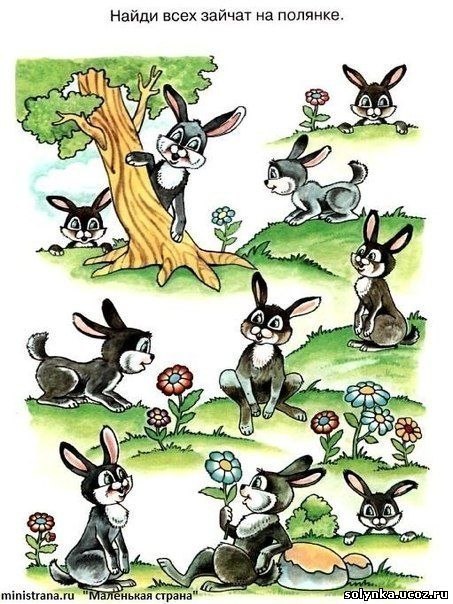 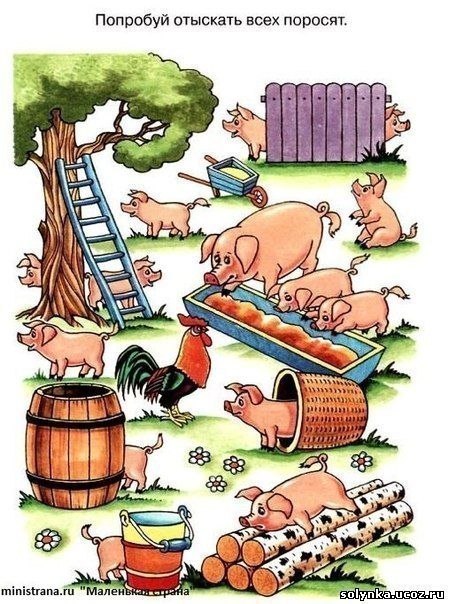 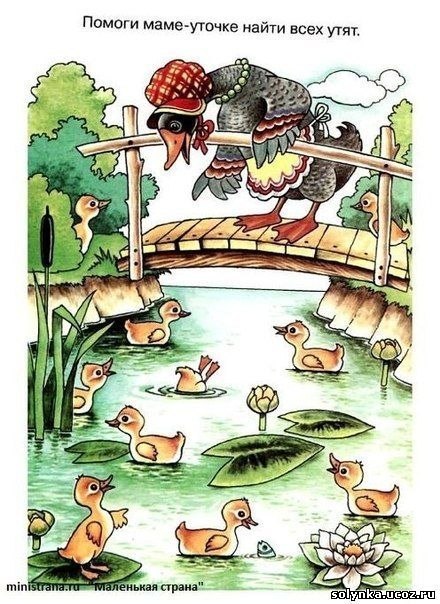 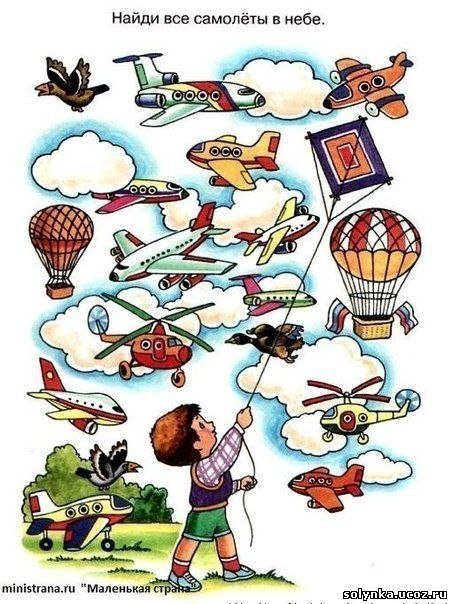 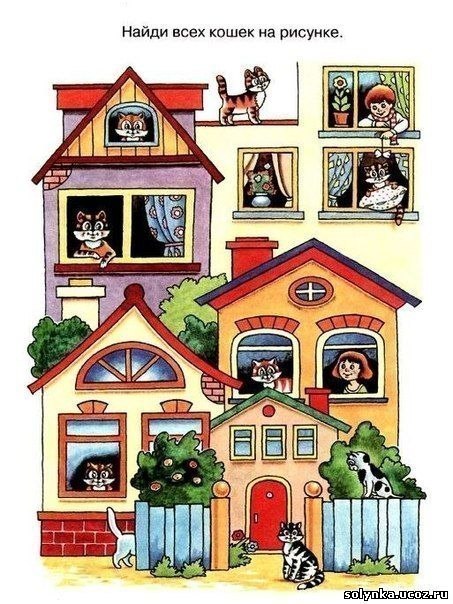 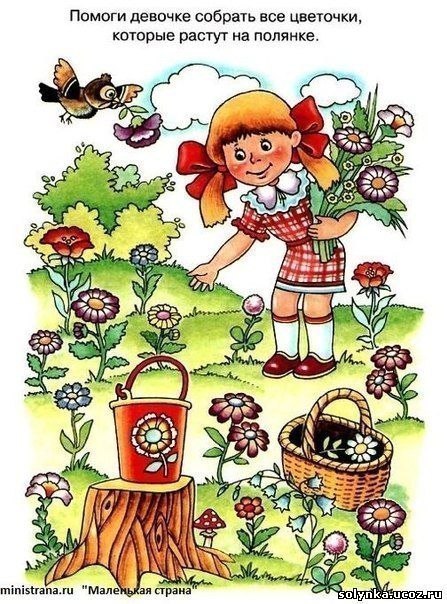 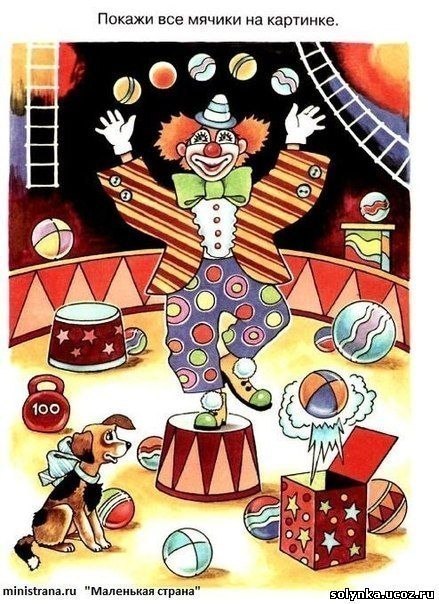 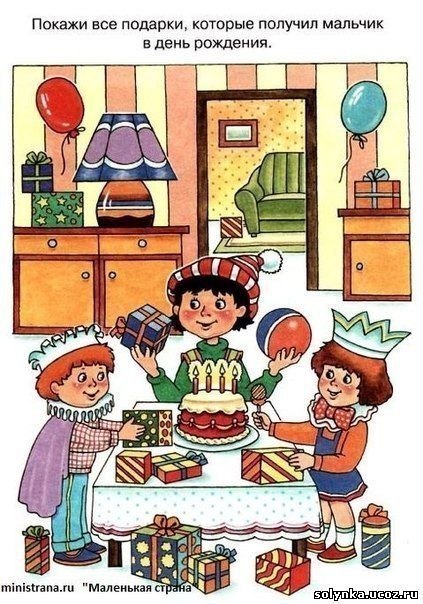 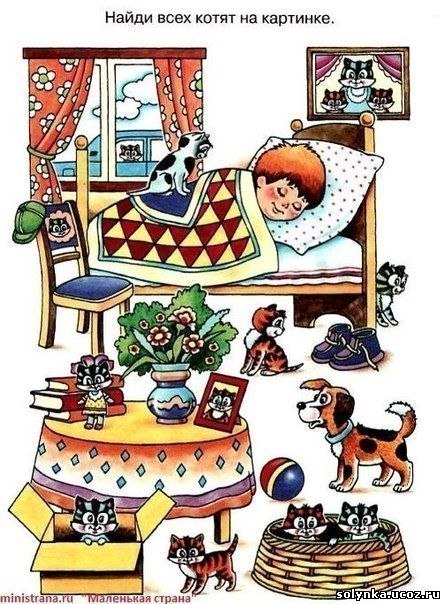 